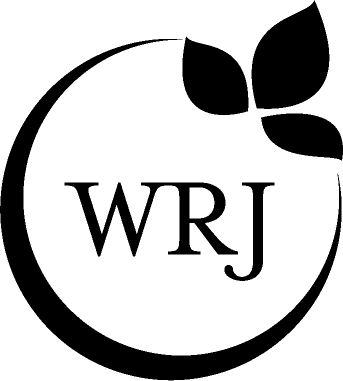 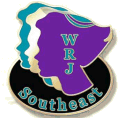 TO:	Members of WRJ Southeast District Board (incl. all Sisterhood Presidents)FROM:	Ellen Petracco, WRJSE Immediate Past President, Nominating ChairDATE:	April 2020RE:		APPLICATION TO SERVE ON WRJ SOUTHEAS DISTRICT EXECUTIVE COMMITTEE OR BOARD 2020-2023Please ensure that YOUR sisterhood is represented on the WRJ Southeast Board by nominating one or more women from your sisterhood to serve on the 2020-2023 WRJ Southeast Board. You may also nominate yourself!Who is eligible? Any member of a WRJ-affiliated sisterhood who has demonstrated a strong commitment to WRJ and sisterhood through her involvement is eligible to apply for a position on the WRJ Southeast District Executive Committee or Board.Officers to be nominated for the Executive Committee are:  President, First Vice President, four Vice Presidents, a Treasurer, a Recording Secretary, a Communications Coordinator and a number of Area Directors and Senior Area Directors. Two of the Vice Presidents are called State Vice Presidents who work with the Senior Area Directors and Area Directors of Florida and Georgia, respectively.  They work to maintain a dialogue with and provide direct service to the District’s sisterhoods. There is also a Vice President of Marketing and Communications and Vice President of Development who handles YES Fund education and programming. A Parliamentarian and a Chaplain are also nominated positions.Other positions that will be filled/assigned by the President include a variety of Committee Chairs. These include YES Fund, Membership, Judaica Shops, Newsletter, Directory, Constitutional Revisions, Israel Liaison, Outreach, Youth & College, Alumnae, Archival Curator, Facebook Administrator, Web Mistress, Historian, and World Union for Progressive Judaism.EXECUTIVE COMMITTEE AND DISTRICT BOARD GENERAL RESPONSIBILITIES:1.   Attends all WRJ Southeast District meetings at her own expense and/or the expense of her sisterhood (exception is President, 1st VP, Secretary and Treasurer who is reimbursed by the District in accordance with Bylaws, Policies and Procedures, and Treasurer’s Guide.)2.   Continues to update her knowledge about WRJ – its mission and goals, current activities, program, projects, constitution, and policies.3.   Actively represents WRJ in her sisterhood, congregation, and community.4.   Continues to be a member of her local sisterhood that is affiliated with a congregation that is a member of the Union for Reform Judaism.5.	Participates regularly in her sisterhood activities, incl. the annual membership campaign.6.   Promotes WRJ fundraising initiatives and projects within her local sisterhood & congregation.7.   Accepts assignments by President, incl. committee work, task forces, and speaking engagements.8.   Stays informed of and takes action on critical issues advocated by WRJ.9.   Must be accessible via email, available for conference and video conferencing calls.APPLICATION FORM DEADLINE FOR SUBMISSION – May 31, 2020APPLICATION TO SERVE ON WRJ SOUTHEAST BOARDFor the years 2020-2023 If you are interested in serving on the WRJ Southeast District Board in any capacity, please complete this form and return it (email preferred ellenwrj@gmail.com) to Ellen Petracco no later than May 31, 2020.  All forms must be printed or typed. Name______________________________________________________________________ Telephone:  Day________________Evening__________________Cell____________________ e-Mail (required)_________________________________	FAX:______________________Address____________________________________________________________________City, State/Province, Zip________________________________________________________Profession___________________________________________________________________Please answer the following questions, incl. dates.  Attach additional sheets as necessary.Sisterhood InvolvementWhat position(s) have you held in your sisterhood?In all your sisterhood involvement, what one personal accomplishment are you most proud?In what WRJ projects do you and your sisterhood participate?WRJ ParticipationWhat position(s) (if any) have you previously held on the WRJ Southeast District Board (or other WRJ District Board? (Note: this is not a prerequisite for serving!)What District events have you attended? (include Area Days, Interims, Conventions)Have you served on the WRJ North American Board? If so, what years and what were your activities or positions held? What has been your most meaningful or exciting WRJ-related experience?Temple Board InvolvementWhat position(s) have you held on your temple Board?In all your involvement, what one personal accomplishment are you most proud?What committees or projects are you involved in on your temple Board?Personal InformationIn what other volunteer activities have you been involved and what did you accomplish?Why do you want to be a member of the WRJ Southeast District Board?For what specific position(s) would you like to be considered?  Why? What else would you like the Southeast District Nominating Committee to know?______________________________________________	           _____________Applicant sign here								DateSend completed form to:	Ellen Petracco                                           1976 Temple Terr                                           Clearwater, FL 33764                                           ellenwrj@gmail.com QUESTIONS? Call Ellen: 	727-215-2500 